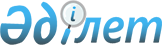 О внесении изменений в постановление акимата Северо-Казахстанской области от 17 июня 2014 года № 204 "Об утверждении регламента государственной услуги "Выдача разрешения на размещение объектов наружной (визуальной) рекламы в полосе отвода автомобильных дорог общего пользования областного и районного значения, а также в населенных пунктах"
					
			Утративший силу
			
			
		
					Постановление акимата Северо-Казахстанской области от 16 марта 2015 года № 86. Зарегистрировано Департаментом юстиции Северо-Казахстанской области 17 апреля 2015 года № 3218. Утратило силу постановлением акимата Северо-Казахстанской области от 20 августа 2015 года N 309      Сноска. Утратило силу постановлением акимата Северо-Казахстанской области от 20.08.2015 N 309 (вводится в действие со дня подписания).

      В соответствии со статьей 21 Закона Республики Казахстан от 24 марта 1998 года "О нормативных правовых актах" акимат Северо-Казахстанской области ПОСТАНОВЛЯЕТ:

      1. Внести в постановление акимата Северо-Казахстанской области "Об утверждении регламента государственной услуги "Выдача разрешения на размещение объектов наружной (визуальной) рекламы в полосе отвода автомобильных дорог общего пользования областного и районного значения, а также в населенных пунктах" от 17 июня 2014 года № 204 (зарегистрировано в Реестре государственной регистрации нормативных правовых актов № 2877, опубликовано в газете "Северный Казахстан" 19 августа 2014 года) следующие изменения:

      в регламенте государственной услуги "Выдача разрешения на размещение объектов наружной (визуальной) рекламы в полосе отвода автомобильных дорог общего пользования областного и районного значения, а также в населенных пунктах" утвержденном указанным постановлением, в тексте на русском языке:

      подпункт 3) пункта 10 изложить в следующей редакции:

      "3) работник отдела услугодателя рассматривает пакет документов услугополучателя и подготавливает проект результата государственной услуги (услугополучателя к услугодателю - в течение 4 (четырех) рабочих дней, через ЦОН - в течение 4 (четырех) рабочих дней, и поступившие через - портал в течение 4 (четырех) рабочих дней)."; 

      подпункт 7) пункта 14 изложить в следующей редакции:

      "7) работник отдела услугодателя рассматривает пакет документов услугополучателя и подготавливает проект результата государственной услуги (в течение 4 (четырех) рабочих дней)."; 

      подпункт 3) пункта 19 изложить в следующей редакции:

      "3) удостоверение электронного запроса для оказания электронной государственной услуги посредством ЭЦП услугополучателя (2 (две) минуты);";

      подпункт 8) пункта 19 изложить в следующей редакции:

      "8) работник отдела услугодателя рассматривает пакет документов услугополучателя и подготовливает проект результата государственной услуги (в течение 4 (четырех) рабочих дней).";

      заголовок приложения 3 изложить в следующей редакции: 

      "Перечень структурных подразделений местного исполнительного органа в сфере архитектуры и градостроительства по выдаче паспорта на размещение объектов наружной (визуальной) рекламы в населенных пунктах";

      текст на казахском языке оставить без изменения.

      2. Контроль за исполнением настоящего постановления возложить на курирующего заместителя акима области.

      3. Настоящее постановление вводится в действие по истечении десяти календарных дней после дня его первого официального опубликования.


					© 2012. РГП на ПХВ «Институт законодательства и правовой информации Республики Казахстан» Министерства юстиции Республики Казахстан
				
      Аким 
Северо-Казахстанской области

Е. Султанов
